Journal of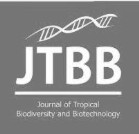 Tropical Biodiversity and BiotechnologyDeclaration of OriginalityI hereby confirm that I am the author of the written manuscript here enclosed and that I have compiled it in my own words.Title of manuscript (in block letters):Detection of knockdown-resistance mutations (V1016G and F1534C) in dengue vector from urban park, Surabaya, IndonesiaWith my signature I confirm that:I have not committed any of the forms of plagiarism.I have documented all methods, data and processes truthfully.I have not manipulated any data.I have mentioned all persons who were significant facilitators of the work. I am aware that the work may be screened electronically for plagiarism.Place, dateSurabaya, April 18th 2021Author name(s) (in block letters)	Signature(s)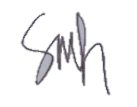 Shifa Fauziyah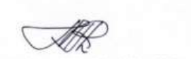 Sri Subekti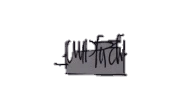 Budi Utomo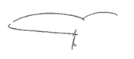 Teguh Hari Sucipto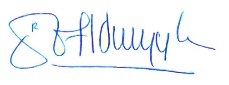 Hebert Adrianto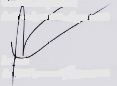 Aryati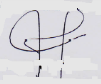 Puspa Wardhani	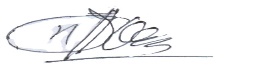 Soegeng SoegijantoNote: fill and scan this form and upload along with the manuscript file during submission.Editorial address: Faculty of Biology, UGM, Jl. Teknika Selatan, Sekip Utara, Yogyakarta 55281 Email: jtbb.biologi@ugm.ac.id | Website: http://jtbb.or.id